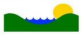 Honeoye Valley Association Board Meeting Minutes August 1, 2023 6:30pm EDT Zoom  Attendees: • Don Cook • Elaine Cook • Dorothy Gronwall • Terry Gronwall Derek Gentry• Dan LalondeMeeting was called to order by Dan Lalonde at 06:31 pm EDT Financial Report: Pending Action Items Meeting minutes for May approved - all in favorMotion to approve - TG, 2nd DCLakeHLWTF update:TG - The lake level device is working but occasionally has errors or drop-outs. TG says this is not new, but has raised the issue with the vendor.The lake experiences other algae blooms due to other algae species. There are no known strategies for addressing algae that are fed from shallow waters.The second printing of the lake brochures was completed and they have been distributed.There was a partial mixing event in July - no significant blooms have been documented.Richmond has obtained the [permit(s( to dredge the outlet creek to reduce lake levels.The lake level is dropping much faster and the dredge work is not done yet.Richmond is addressing a master plan to address the lake and creek issues.It was discussed that a big storm could quickly negate all the dredging done so far. An ongoing plan is needed.There is a new invasive specie found in the watershed - a European Frogbit ( SP?) - FLCC students are pulling the weed in the inlet areas.Other Business Proposed Muller Field Station educational forum -It was quickly discussed and decided that a forum would not be a good method to educate the community on lake questions of the community. This idea was discouraged strongly. The HVA would not participate.Election of OfficersDan Lalonde reelected as president, Terry Gronwall as Vice President, Derek Gentry as secretary. Still unsure how to relieve Daave baker form his volunteer financial duties.Don Cook presented the NYSFOLA conference as a good opportunity for th eHVA board members to learn and increase our visibility. It will be 10/28 at Waneta Lake Boathouse RestaurantDC also mentioned that NYSFOLA has been interviewing for a new leader for NYSFOLA as Nancy Muller has retired.Annual Meeting - Feedback - The meeting was well attendedIt was proposed to put out signs next year like we used to do. It was generally thought that this would not be necessary or a good idea.Probably should get a microphone for next year's meeting.Motion to adjourn TG, 2nd DC, all in favorNext Meeting - September 5, 2023 - will be run by TG as DL is on vacationNew and Continuing Action Items Initiated  Meeting  DateRe spon sible  PersonAction Item / Topic Status6/2022CooksContinue search for additional board membersOther names suggested to be approached - John Bateman - but he is known to be heavily already committed to other groupsdHVA 2022 InitiativesHVA 2022 InitiativesHVA 2022 InitiativesHVA 2022 Initiatives02/01/22 Len Lake Friendly Living No activity. Determine scope of  HVA’s LFL Program.02/01/22 Terry Promote FLI Macrophyte Survey ParticipationNo discussion02/01/22 Dan Events/Workshops No discussion02/01/22 Terry Secchi Disc Program Completed for the season02/01/22 Don LenRoadside Pick-up Don has drafted the document. The 2023 date is to be confirmed as 4/22. Terry confirmed the Rally around the valley date and 4/22 is OK. Don informing the town and Dan will arrange the UCC breakfast.Initiated  Meeting  DateRe spon sible  PersonAction Item / Topic Status02/01/22 Dan LindaDock Signs Closed02/01/22 Elaine Food Pantry Complete. Continue to monitor need.02/01/22 All Social Event See Events/Workshops above. More  discussion needed.Initiated  Meeting  DateRe spon sible  PersonAction Item / Topic Status